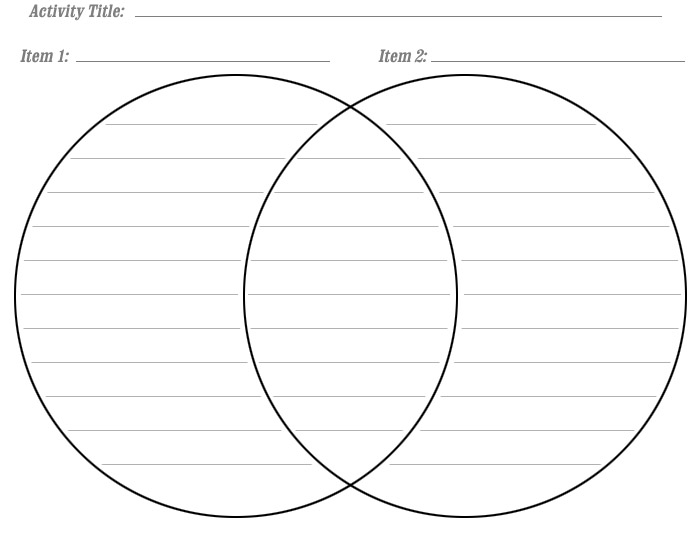 Questions to answer (with several sentences and in picture format on your poster):How is Mercy like the “Life is Like a Cup of Coffee” video clip? Explain.How is Mercy like the coffee cup or the coffee, itself? Explain.In what ways does Mercy act like the pivot, much like coffee can be, in people’s day? Explain.Questions to answer (with several sentences and in picture format on your poster):Which characters from the novel relate most to “The Power of Peace” video clip? Explain.What is Elizabeth George Speare’s message of “The Power of Peace” in the novel? Explain.In what ways can “The Power of Peace” shine through in words from the novel? Explain using quotes from the story to support your ideas.Questions to answer (with several sentences and in picture format on your poster):In what ways does the Puritan religion compare to the power of the sun? Explain.What energy from the novel can be compared to the power of the sun video clip? Explain.How do certain characters in the novel harness the greatest energy? Explain.Questions to answer (with several sentences and in picture format on your poster):In what ways did some of the situations in the novel become “nuclear?” Explain.Which characters seem the most “nuclear” and why? Explain.Which scenes, words/phrases, and ideas from the novel harnessed the most energy? Explain.Questions to answer (with several sentences and in picture format on your poster):How do Martin Luther King Jr.’s words from his “I Have a Dream Speech” relate to life in Puritan New England? Explain.Which words resonate greatest with which characters? Explain.Character is a significant trait to possess. In which ways does this ring true with MLK’s speech and the novel? Explain.Questions to answer (with several sentences and in picture format on your poster):How are volcanic eruptions similar to Kit’s feelings of not belonging in Wethersfield, Connecticut? Explain.In what ways are volcanic eruptions and lava flow akin to the effect words have on the characters in the novel? Explain.Which characters and situations are most volcanic in the novel? Explain.Questions to answer (with several sentences and in picture format on your poster):How does the fish swarm video clip connect to the characters and scenes from the novel? Explain.In what ways do swarms demonstrate power? How did this occur in the novel? Explain.Explain perspectives for two separate characters during a swarm-like situation in the novel. Explain.Questions to answer (with several sentences and in picture format on your poster):How does fear create a stampede-like situation in the novel? Explain.Why does fear fuel the fire of anger and hatred, specifically within the novel? Explain.In what ways do the characters in the novel use emotions to stampede through logical thinking? Explain. 